ҠАРАР                                                                                 ПОСТАНОВЛЕНИЕ19  fинуар  2022 й.                          № 3                               19 января  2022 г.     Об отмене постановления  Администрациисельского поселения Кармановский сельсовет муниципального района              Янаульский район Республики Башкортостан  № 36 от 17.06.2020 года «Об  утверждении административного регламента исполнения Администрацией сельского поселения Кармановский сельсовет муниципального района Янаульский  район Республики Башкортостан  муниципальной функции по муниципальному контролю за использованием и охраной недр при добыче общераспространенных полезных ископаемых, а также при строительстве подземных сооружений, не связанных с добычей полезных ископаемых»	В целях приведения нормативных правовых актов в соответствие с действующим республиканским законодательством Администрация сельского поселения Кармановский сельсовет муниципального района Янаульский район Республики Башкортостан п о с т а н о в л я е т:          1. Постановление  Администрации сельского поселения Кармановский сельсовет муниципального района Янаульский район Республики Башкортостан  № 36 от 17.06.2020 года  «Об  утверждении административного регламента исполнения Администрацией сельского поселения Кармановский сельсовет муниципального района Янаульский  район Республики Башкортостан  муниципальной функции по муниципальному контролю за использованием и охраной недр при добыче общераспространенных полезных ископаемых, а также при строительстве подземных сооружений, не связанных с добычей полезных ископаемых» отменить.2. Обнародовать данное постановление   на информационном стенде Администрации сельского поселения Кармановский сельсовет муниципального района Янаульский район Республики Башкортостан, по адресу: 452810, РБ, Янаульский район, с. Карманово, ул. Калинина, д.22 и разместить на  сайте  сельского поселения Кармановский сельсовет муниципального района Янаульский район Республики Башкортостан по адресу: http:sp-karmanovo.ru.       3. Контроль исполнения данного постановления возложить на главу сельского поселения.Глава сельского поселения                                                И.Ф. СултановБашkортостан РеспубликаһыЯңayыл районы муниципаль районының   ҠАРМАН ауыл советыауыл биләмәһехәkимиәте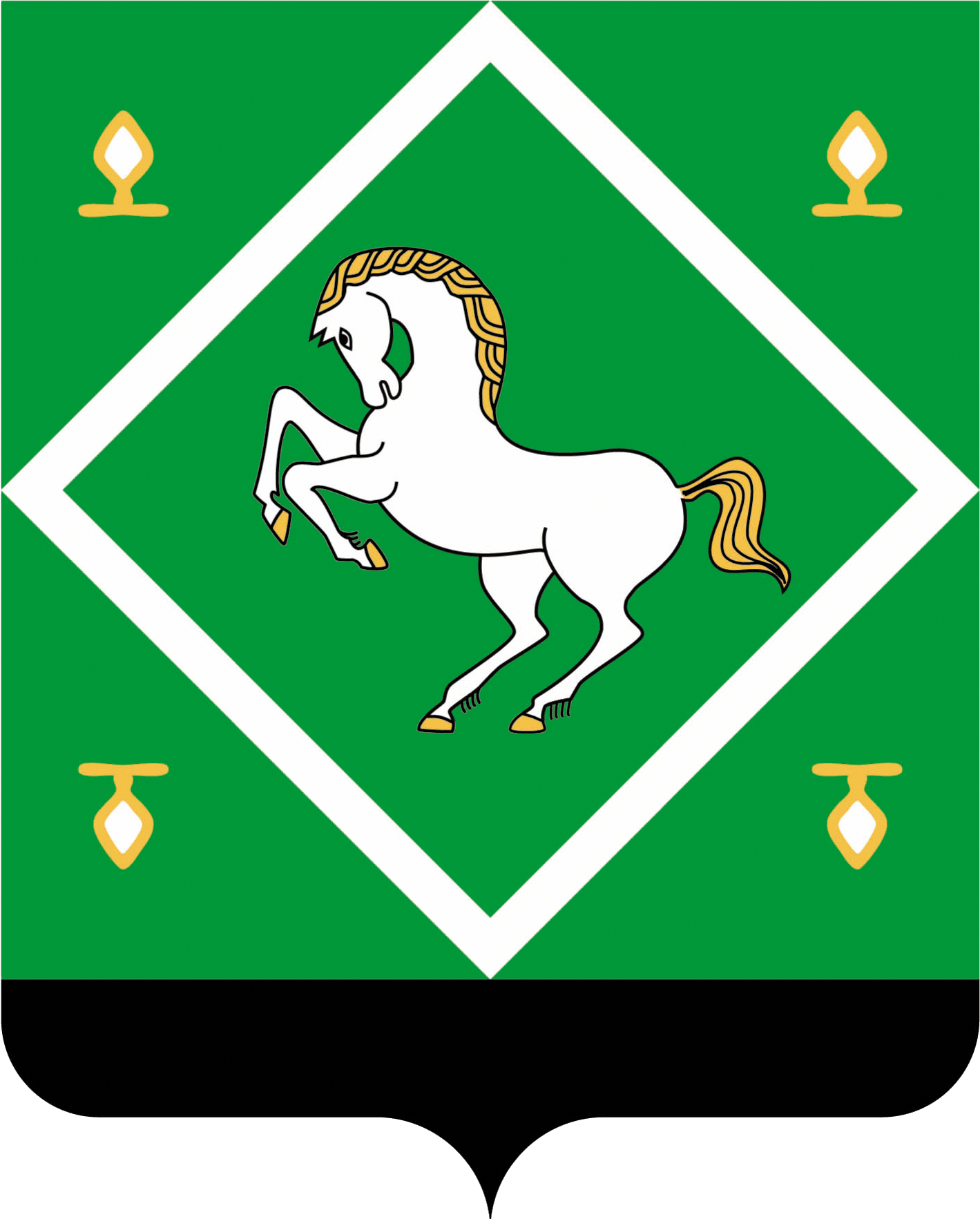 Администрациясельского поселения КАРМАНОВСКИЙ сельсовет     муниципального района     Янаульский районРЕСПУБЛИКА БАШКОРТОСТАН